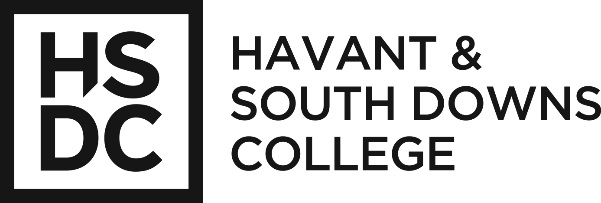 Job Description:Key Purpose:Key Responsibilities and Accountabilities:Cross-College Responsibilities and Accountabilities:This job description is current as at the date shown below.  In consultation with you, it is liable to variation by management to reflect or anticipate changes in or to the job.  You are liable to undertake such other duties as may reasonably be required of you, commensurate with your grade, at your initial or present place of work or at any other of the College’s operational sites.Person SpecificationKey to assessment methods:A = Application		I = Interview	P = Presentation	MT = Micro Teach sessionPost:Junior IT TechnicianSalary Grade:Grade 1 Point 2 37 hours / 52 weeksResponsible to:IT Support Team LeaderResponsible for: IT Support requests and their satisfactory resolution1With guidance and support from IT Technicians and Senior IT Technicians provide assistance to staff and students with IT related issues.2Perform routine, day-to-day IT support tasks (e.g. projector filter cleaning, audio-visual setup, stock taking/control, PC move/imaging/distribution etc.)3Assist, under the supervision of IT Technicians and Senior IT Technicians, with more complex IT support related issues as operationally required.AWhere operationally required, man the IT Service Desk and work at any college site. (This may entail local travel)BAssist and take ownership of staff and student IT related queries and support requests, and follow through to successful resolution.CAssist the IT Technicians and Senior IT Technicians with more complex IT support requests as per their requirements and instructions.DMaintain accurate logging on IT support requestsEAssist the IT Service Desk Coordinator and IT Support Team Leader in prioritising support requestsFWhere operationally required, be available to work during college open evenings.GWhere operationally required, be available to work occasional Weekend/Out of HoursHAdhere to any departmental or college holiday restrictions1Provide an extremely high standard of customer service and support, striving (where possible) to exceed customer expectations.2Fully support and adhere to the college approved strategies, policies and procedures.3Champion the college’s equal opportunities and health and safety requirements4Take responsibility for one’s own professional development.5Challenge disruptive and/or inappropriate behaviour of students and ensure the promotion of an environment conducive to teaching and learning5Be responsible for safeguarding and promoting the welfare of young children, young people and vulnerable adults.QUALIFICATIONS & TRAININGEssentialDesirableHow assessed1Customer Service NVQ2A2Level 2 or Level 3 Qualification in an IT disciplineAKNOWLEDGE, EXPERIENCE & UNDERSTANDING (CURRENT)3Printer Supplies ManagementA4Account Management (Windows)ASKILLS & ATTRIBUTES5Report BuildingA6User TrainingA7Microsoft Office KnowledgeA8Windows 10/8/7 KnowledgeA